Srijeda  								20.5.2020. 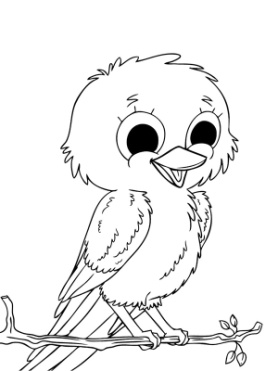 HRVATSKI JEZIKMOJE OMILJENO POVRĆE, Sanja SrukKoje je tvoje omiljeno povrće? Što još sve voliš jesti? Kada bi sad mogao izabrati bilo koje jelo za ručak, što bi odabrao?Danas ćeš pročitati tekst „Moje omiljeno povrće“. Otvori udžbenik na 262.strani, pročitaj tekst i riješi zadatke. U bilježnicu napiši školski rad, datum, naslov teksta i autorice te prepiši tekst uokviren u plavome sa 264.strane. PRILAGOĐENI PROGRAM – MARIN – pročitaj tekst,prepiši pitanja i  odgovori na njih. MOJE OMILJENO POVRĆESANJA SRUKTKO SU LIKOVI U PRIČI? ZAŠTO JOJ JE NASLOV MOJE OMILJENO POVRĆE?ČEMU SE DJEČAK ČUDI?ZAŠTO DJEČAK MISLI DA JE DOBIO NEMOGUĆU ZADAĆU?ŠTO DJEČAK VOLI JESTI? ŠTO TI NAJVIŠE VOLIŠ JESTI?MATEMATIKAPISANO DIJELJENJE – vježbaI dalje ponavljamo dijeljenje.Riješi zbirku zadataka na 110. i 111.strani.Nakon toga, odigraj igru (zadatke iz igre računaj u bilježnici):https://wordwall.net/hr/resource/1855156/matematika/pisano-dijeljenje-dvoznamenkastim-brojemPRILAGOĐENI PROGRAM – MARIN – prepiši zadatke u bilježnicu i riješi ih.VJEŽBA	1. Zbroji:     7 825	      37 846	    785 407	             860 704	          1 486  +      48              +      37         +         78             +        56            +     57                     2. Zbroji:    7 854               690 014             7 548                835 4                  758 609 +    319            +        234           +   705            +      217             +        537            PRIRODA I DRUŠTVONIZINSKI KRAJEVI RH - uvodPRIRODNO – ZEMLJOPISNI UVJETI NIZINSKIH KRAJEVA – obradaStigli smo i do nove lekcije, za početak pročitaj uvod na 118. i 119.strani.U bilježnicu napiši veliki naslov, tiskanim slovima NIZINSKI KRAJEVI RH, ispod toga manji naslov koji se nalazi na 120.strani.Zatim pročitaj tekst na 120. i 121.str.Pogledaj sat Prirode i društva (počinje na 6.minuti).Pronađi na svojoj karti nizinske krajeve RH i sva mjesta koja se spominju u tekstu.Za kraj prepiši plan ploče.PRILAGOĐENI PROGRAM – MARIN – pročitaj u svom udžbeniku PRIRODNO – ZEMLJOPISNI UVJETI NIZINSKI KRAJEVA RH, riješi zadatke, prepiši plan ploče.LIKOVNA KULTURADanas će ti trebati pastele, a ako ih nemaš, onda uzmi flomastere.Tvoj je zadatak da ubereš neku biljku na livadi. Obavezno je uberi s korijenom.Dobro pogledaj njene dijelove i boje. Stavi je ispred sebe i nacrtaj je. Ne zaboravi nacrtati i korijen. U donjem desnom kutu napiši ime biljke.Na kraju mi pošalji sliku biljke koju si ubrao i svoj rad (do kraja vikenda).Evo nekih ideja: 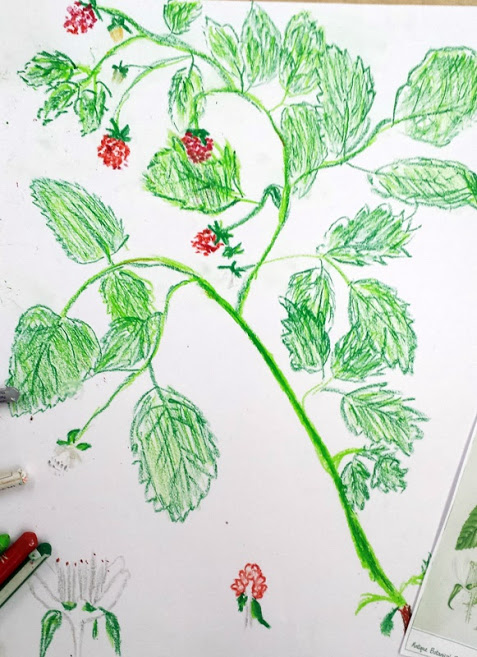 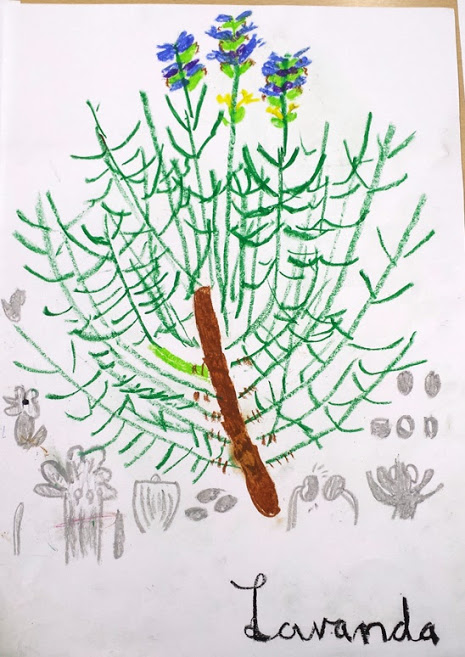 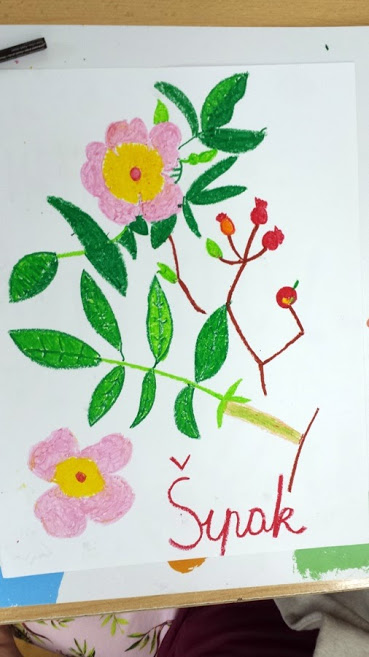 SAT RAZREDNIKAUzmi vrijeme za sebe I prošeći s nekim po obližnjoj livadi ili šumi. Uživaj u proljetnom danu. 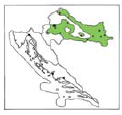 